هو الأبهی - ای بنده حقّ، الفت ياران باعث حصول روح و…عبدالبهآءاصلی فارسی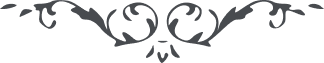 هو الأبهی ای بنده حقّ، الفت ياران باعث حصول روح و ريحانست و محبّت اخوان بادی سرور دل و جان علی الخصوص اخوان روحانی و ياران معنوی تا توانی با نفوسی انس گير که از گلشن دلهاشان بوی خوش محبّت اللّه استشمام نمائی و از جبين منيرشان نور مبين مشاهده کنی قسم بجمال قدم حلاوت صحبت دوستان حقيقی چون انگبين کام دل و جانرا شکرين و شيرين مينمايد و البهآء عليک ع ع 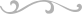 